Association « les amis de l’abbaye Saint-André en Gouffern »23 rue de l’abbaye, 14700 LA HOGUETTEsaintandregouffern@gmail.com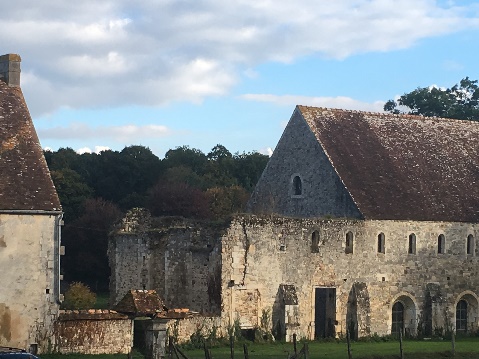 N° 2017/…Bulletin d’adhésion 2017Membre adhérent à partir de 15€, couple adhérent à partir de 20€Melle 󠆲󠄀	Mme 󠆲󠄀	M. 󠆲󠄀		Mme et M. 󠆲󠄀Nom et prénom …………………………………………………………………...Adresse …………………………………………………………………………...Code postal…………………………………………………………………....…..ville……………………………………………………………………………......Adresse mail…………………………………………………………………...….Téléphone…………………………………………………………………...…….Montant de ma cotisation………………………………………………………... Reçu fiscal 		󠄀 oui 		󠄀 non	Date de réception …/…/2017